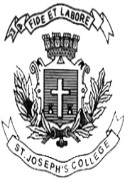  ST. JOSEPH’S COLLEGE (AUTONOMOUS), BENGALURU-27MA Economics - III SEMESTERSEMESTER EXAMINATION: OCTOBER 2021(Examination conducted in March 2022)               EC 9518: Financial EconomicsTime- 2 ½ hrs		                                     	               Max Marks-70This question paper contains 1 printed page and three partsPart AAnswer any FIVE questions                                                             (2x5 =10 marks)Distinguish between risk and uncertainty.What is the isolation effect?Explain time value of money.What is a coupon bond?State the assumptions of MM1.What is a commercial paper?What are mutual funds?Part BAnswer any THREE questions                                                      (3X10 =30 marks)Briefly explain the Friedman Savage hypothesis.Derive CAPM equation.Explain the pecking order theory.What are the functions of a stock exchange? i. A stock has just paid a dividend of $0.25. Dividends are expected to grow at a constant annual rate of 5 per cent. The required rate of return on the share is 10 per cent. Calculate the price of the stock.ii. A single share of XYZ Corporation is priced at $25. Dividends are expected to grow at a rate of 8 per cent, and the dividend just paid was $0.50. What is the required rate of return on the stock?Part CAnswer any TWO questions                                                           (2x15 =30 marks)Examine the causes and implications of the global financial crisis.Explain the different methods of raising capital in a primary market.Write a note on agency cost of outside equity and debt with numerical example.